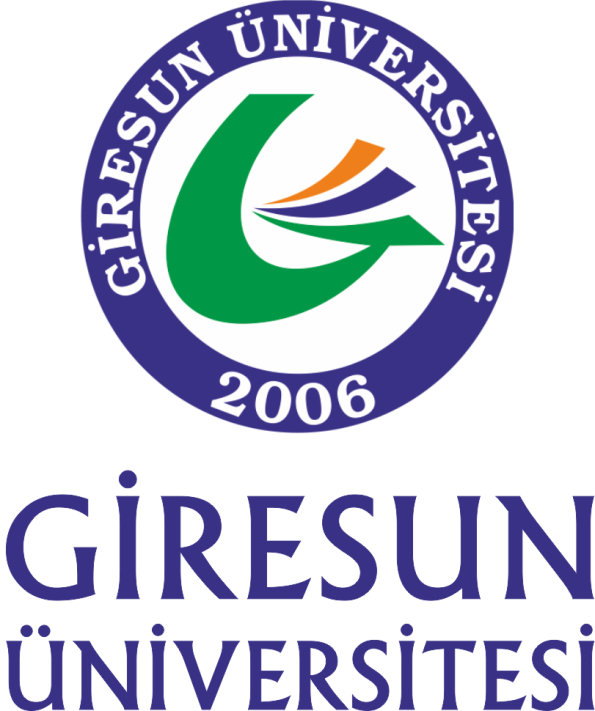 SİVİL HAVACILIK YÜKSEKOKULU MÜDÜRLÜĞÜ 2023 YILI BİRİM-İDARE FAALİYET RAPORU HAZIRLAMA REHBERİİÇİNDEKİLERTABLOLAR BİRİM / ÜST YÖNETİCİ SUNUŞU	Giresun Üniversitesi Sivil Havacılık Yüksekokulu Müdürlüğü Yükseköğretim Kurulu Başkanlığının 03.06.2011 tarih ve 023397 sayılı yazılarıyla 28.03.1983 tarih ve 2809 sayılı Kanunun 4633 Sayılı Kanunla değişik ek 30.uncu Maddesine göre Bakanlar Kurulunun 26.09.2011 tarih ve 2011/2276 sayılı Kararnamenin ekli listesinin 7.’inci sıra numarası ile Giresun Üniversitesi Sivil Havacılık Yüksekokulu Müdürlüğünün kurulmasına dair karar 24.10.2011 tarih ve 28094 sayılı Bakanlar Kurulu Kararı Resmi Gazetede yayımlanarak kurulum işlemi tamamlanmıştır. Sivil Havacılık Yüksekokulu Müdürlüğü bünyesinde Sivil Hava Ulaştırma İşletmeciliği Bölümünün açılması teklifi Üniversite Senatosunun 29.05.2013 tarih ve 2013-79-07 sayılı kararı Yükseköğretim Yürütme Kurulunun 12.06.2013 tarihli toplantısında incelenmiş. 2547 sayılı Kanunun 2880 sayılı kanunla değişik 7/d-2 maddesi uyarınca yapılan teklifimiz uygun görülerek Sivil Hava Ulaştırma İşletmeciliği Bölümünün açılmasına karar verilmiştir. Üniversitemiz Senatosunun 03.03.2015 tarih ve 97-19-07 sayılı kararı ile 17.03.2015 tarih ve 3046-2005 sayılı yazılarıyla Sivil Hava Ulaştırma İşletmeciliği Bölümüne 2015-2016 eğitim öğretim yılında 20 (yirmi) öğrenci alınması uygun görülerek Yükseköğretim Kurulu Başkanlığına 2015-2016 ve 2016-2017 eğitim öğretim yılında öğrenci alınması için teklifte bulunulmuştur. 	Yükseköğretim Kurulu Başkanlığının 15.05.2015 tarih ve 75850160-301.01.01 /26032 sayılı yazı ekinde alınanın karar ile 2015-2016 Eğitim-Öğretim yılında öğrenci alınması konusundaki teklif 30.05.2015 tarihli Yükseköğretim Genel Kurul toplantısında incelenmiş ve 2547 sayılı Kanun’un 2880 sayılı Kanunla değişik 7/d-2 ve 7/h maddeleri ile 3843 sayılı Kanunun 4.maddesi ile 2809 sayılı Kanunun 6. maddesi ile Yükseköğretim Kurumlarında Yabancı Dil Öğretimi ve Yabancı Dille Öğretim Yapılmasında uyulacak esasla İlişkin Yönetmeliğin 7. Maddesi uyarınca karara bağlanmış ve Sivil Havacılık Yüksekokulu Müdürlüğümüz Sivil Hava Ulaştırma İşletmeciliği Bölümünde “alanında kadrolu yeterli sayıda Öğretim Üyesi olmadığından” 2015-2016, 2016-2017, 2017-2018, 2018-2019, 2019-2020, 2020-2021, 2021-2022 ve 2022-2023 Eğitim-Öğretim yıllarında öğrenci alınması için yapmış olduğumuz tekliflerimiz Yükseköğretim Kurulu Başkanlığınca uygun görülmemiştir. Yükseköğretim Kurulu Başkanlığı 13.10.2015 tarih ve 78850160-101.03.01/56157 sayılı yazıları ekindeki alınan karar ve 12.10.2015 tarihli Yükseköğretim Yürütme Kurulu Başkanlığı ile Ulaştırma Denizcilik ve Haberleşme Bakanlığı Sivil Havacılık Genel Müdürlüğü arasında imzalanan işbirliği protokolü çerçevesinde oluşturulan Sivil Havacılık Komisyonun görüşü 2 dikkate alınarak alınan karar doğrultusunda 07.10.2015 tarihli Yükseköğretim Yürütme Kurulunca program adı değişikliği ile koşullar karara bağlanarak Müdürlüğümüz Sivil Hava Ulaştırma İşletmeciliği Bölümünün adı “Havacılık Yönetimi Bölümü” olarak değiştirilmesine karar verilmiştir. Yüksekokulumuz Kurucu Müdürlüğüne 05.03.2013 tarihinde 879-1564 sayılı atama kararıyla Fen Edebiyat Fakültesi Dekanlığı Öğretim Üyesi Doç. Dr. Hatice KATI atanmıştır. Halen Sivil Havacılık Yüksekokulu Müdürlüğü görevi Mühendislik Fakültesi Dekanlığı Öğretim Üyesi Prof. Dr. Hakan ADATEPE tarafından yerine getirilmektedir. Sivil Havacılık Yüksekokulu Müdürlüğünde İdari kadrosunda 1 Yüksekokul Sekreteri ve 1 Bilgisayar İşletmeni bulunmaktadır. Bilgisayar İşletmeni kadrosundaki personelimiz Yapı İşleri ve Teknik Dairesi Başkanlığı emrinde geçici görevli olarak görev yapmaktadır. Yüksekokulumuzun tüm iş ve işlemleri ise Yüksekokul Sekreterimiz tarafından yerine getirilmektedir. Havacılık Yönetimi Bölümünde akademik kadroda 1 Profesör, 2 Dr. Öğretim Üyesi olmak üzere toplam 3 öğretim üyemiz bulunmaktadır. Sivil Havacılık Yüksekokulu Müdürlüğü Gaziler Mahallesi Ahmet Başkan Sokak No:27 28200 Güre / Merkez / GİRESUN adresinde hizmet vermektedir. 	Yüksekokulumuz kuruluşunda emeği geçenleri minnetle anar, bu konudaki çalışmalarından ve desteklerinden dolayı Üniversitemizin Rektörü Sayın Prof. Dr. Yılmaz CAN’a teşekkürlerimi sunarım. Bu raporda Yüksekokulumuzun mevcut durumu yapılan çalışmalar ile 2023 yılı bütçe uygulamalarına yer verilmiştir.	 Bilgilerinizi ve gereğini arz ederim.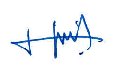 Prof. Dr. Hakan ADATEPEYüksekokul MüdürüI- GENEL BİLGİLER	Giresun Üniversitesi Sivil Havacılık Yüksekokulu Müdürlüğü Yükseköğretim Kurulu Başkanlığının 03.06.2011 tarih ve 023397 sayılı yazıları ile 28.03.1983 tarih ve 2809 sayılı Kanun’ un 4633 Sayılı Kanunla değişik ek 30’uncu Maddesine göre Bakanlar Kurulunca 26.09.2011 tarih ve 2011/2276 sayılı kararnamesi ile kurulmuş. Resmi Gazetenin 24.10.2011 tarih ve 28094 sayısında yayımlanarak Giresun Üniversitesi Sivil Havacılık Yüksekokulu Müdürlüğü kuruluşunu tamamlanmak suretiyle yürürlüğe girmiştir. Yükseköğretim Yürütme Kurulunca Sivil Hava Ulaştırma İşletmeciliği Bölümünün adı ise Havacılık Yönetimi Bölümü olarak değiştirilmiştir. 	Sivil Havacılık Yüksekokulu Müdürlüğü Havacılık Yönetimi Bölümüne 2024 - 2025 Eğitim–Öğretim döneminde 30 öğrenci alınabilmesi için Yükseköğretim Kurulu Başkanlığına teklifte bulunulacak olup teklifimiz uygun görülmesi durumunda ise eğitim öğretime başlanması planlanmaktadır.Misyon ve Vizyon MisyonBu bölümde, havacılık sektöründeki işletmelerin yönetiminde ve yer hizmetlerinde çalışması amaçlanan, çabuk karar verebilen, kavramsal düşünme yeteneğine sahip olmakla birlikte aynı zamanda operasyonel düzeydeki faaliyetlere hâkim olabilen çok yönlü yönetici adaylarının yetiştirilmesi amaçlanmaktadır. Ayrıca sorumluluk alan, katılımcı bir liderlik yaklaşımı ve takım çalışması ile birlikte hep daha iyi olmayı hedefleyen çalışanlar yetiştirmek bölümün amaçlarındandır. Öğrenciler derslerde öğrendikleri bilgilerini stajlarında kazandıkları tecrübe ile de pekiştireceklerdir. Böylece mezun olduklarında ise bu görevleri başarıyla üstlenecek kapasitede yetişmiş personeller olacaklardır. Derslerde ise havacılık sektörü üzerine yazılmış kitaplar, bilimsel makaleler, haberler, vaka çalışmaları, tarihçeler gibi çeşitli kaynakların kullanılması hedeflenmektedir. Böylece öğrencilerin bilgi birikimi kazanmasının yanında bilgiyi arama ve işlerine yarayacak bilgiyi seçebilme becerilerini de geliştirmekle birlikte havacılık sektöründe faaliyet gösteren işletmelerde orta ve üst düzey yöneticilerin sorumluluk alanları ile görevlerini örneklerle inceleme imkânını sahip olacaklardır. Sivil Havacılık Yüksekokulu Müdürlüğümüz öğrencilerinin yetiştirilmesinde sorumlu olduğu kadar başta Giresun İlimiz ve çevresi olmak üzere ulusal ve uluslararası sahada ihtiyaç duyulan alanlarda personel yetiştirmesine bilimsel katkıyı sağlamak, güncel yöntem ve teknikler kullanarak alanlarında yeterliliklerin kazanılmasına yönelik planlar yapmak, projeler üretmek suretiyle yetkin oldukları alanlarda daha da etkin olunması hedeflemektedir.VizyonÜniversitemiz Sivil Havacılık Yüksekokulu Müdürlüğü ülkemizde gelişmekle birlikte son yıllarda büyük bir ilerleme ivmesi gösteren havacılık sektörünün ihtiyaç duyduğu yönetici ve teknik personelin yetiştirilmesi amacıyla 26.09.2011 tarih ve 2011/2276 sayılı kararnamesi ile kurulmuş. Resmi Gazetenin 24.10.2011 tarih ve 28094 sayısında yayımlanarak Sivil Havacılık Yüksekokulu Müdürlüğü GİRESUN Merkez Kampüsünde kuruluşunu tamamlamıştır. Müdürlüğümüz uhdesinde eğitim dili Türkçe olan Lisans düzeyinde eğitim verecek olan Havacılık Yönetimi programı bulunmaktadır. Havacılık yönetiminin kavranması, ilkelerinin içselleştirilmesi suretiyle, ilmi geçmişinden, tarihi derinliğinden haberdar, gününü anlayan, çevresini aydınlatan, yarınları için planları olan, toplumun tüm katmanlarına hitap eden, değişen ve sürekli gelişen hayat şartlarının farkında olan, geleceğe yönelik projeler üreten, grup çalışmasını teşvik eden, şeffaf, katılımcı ve paylaşımcı bir yönetime sahip, sürekli olarak kendini yenileyen bireyler yetiştirmektir. Amacımız Üniversitemizin öğrencisi ve mensubu olunmaktan gurur duyulan seçkin bir eğitim kurumu olmayı hedeflemektir.Yetki, Görev ve Sorumluluklar Yukarıda anılan misyonu yerine getirme görevi başta Yüksekokulumuz yönetimi olmak üzere Havacılık Yönetimi Bölüm Başkanlığı ve öğretim üyelerinindir. Öğrencilere ve üst yöneticilere karşı birinci derecede sorumlu olan ise Yüksekokulumuz yönetimidir. Yürütme yetkisi, Yüksekokul Yönetim Kurulu ile birlikte kullanılmak üzere Yüksekokul Müdürüne ait olup birimimizin harcama yetkilisi ise Yüksekokul Müdürüdür.Yönetmelik ve Yönergeler(Üniversitemiz tarafından yayımlanan ve tüm birimlerimizin iş ve işlemlerinde uyguladıkları yönetmelik ve yönergelere aşağıdaki tabloda yer verilecektir.)Tablo 1. Yönetmelik ve Yönergeler TablosuBu tablo Hukuk Müşavirliği ve Genel Sekreterlik işbirliği ile doldurulacaktır. Yürürlük tarih ve sayısı bilinmeyen mevzuata bu listede yer verilmeyecektir.2023-PROTOKOLLER2023-YÖNERGELER1.3- Eğitim Alanları Tablo 4: Eğitim Alanı SayılarıTablo 4: Eğitim Alanı Sayıları	Tablo 5: Eğitim Alanlarının DağılımıTablo 5: Eğitim Alanlarının DağılımıBu tablo Tüm Eğitim Birimleri ve Yapı İşleri ve Teknik Daire Başkanlığı tarafından doldurulacaktır.1.4- Sosyal Alanlar1.4.1. Yemekhane, Kantin ve KafeteryaTablo 6: Yemekhane ve MutfaklarTablo 6: Yemekhane ve MutfaklarBu tablo Tüm Eğitim Birimleri ve Sağlık, Kültür ve Spor Daire Başkanlığı tarafından doldurulacaktır.Tablo 7: Kantin/KafeteryaBu tablo Tüm Eğitim Birimleri ve Sağlık, Kültür ve Spor Daire Başkanlığı tarafından doldurulacaktır.Tablo 9: Toplantı/Konferans Salonları ve Faaliyet SayısıBu tablo Tüm Eğitim Birimleri, Genel Sekreterlik ve Sağlık, Kültür ve Spor Daire Başkanlığı tarafından doldurulacaktır.Tablo 10: Spor AlanlarıBu tablo Tüm Eğitim Birimleri, SKSD ve Yapı İşleri Teknik Daire Başkanlığı tarafından doldurulacaktır.Tablo 11: Hizmet AlanlarıBu tablo Tüm Birimler tarafından doldurulacaktır. Yapı İşleri ve Teknik Daire Başkanlığı tarafından ise tüm üniversite bilgilerine yer verilecektir. 	1.6- Taşınır Malzeme Listesi Tablo 13: Tesis, Makina ve Cihazlar Grubu TablosuTablo 15: Demirbaşlar Grubu Tablosu2- Teşkilat Yapısı 3- Teknoloji ve Bilişim Altyapısı 3.1- Bilişim Kaynakları3.2. Kütüphane KaynaklarıTablo 18: Kütüphane Kaynaklarının DağılımıBu tablo Tüm Eğitim Birimleri ve Kütüphane ve Dokümantasyon Daire Başkanlığı tarafından doldurulacaktır.4- İnsan KaynaklarıTablo 20: Toplam Personel DağılımıBu tablo, Personel Daire Başkanlığı tarafından Üniversite geneli esas alınarak doldurulacaktır. Tüm birimler tarafından kendi birimi esas alınarak doldurulacaktır.Tablo 21: Yönetici Personel Dağılımı TablosuBu tablo, PDB tarafından üniversite geneli, tüm birimler tarafından kendi birimleri esas alınarak doldurulacaktır.4.1- Akademik PersonelTablo 22: Akademik Personelin DağılımıBu tablo Tüm Eğitim Birimleri ve Personel Daire Başkanlığı tarafından tüm üniversite verileri son üç yıl baz alınarak doldurulacaktır.Tablo 30: İdari Personelin Hizmet Sınıflarına ve Görev Yerlerine Göre DağılımıBu tablo Tüm Birimler tarafından kendi birimleri ve Personel Daire Başkanlığı tarafından ise tüm üniversite birimleri baz alınarak doldurulacaktır.	5.1.1- Öğrenci SayısıTablo 37: Öğrenci Sayıları (Okul Bazlı)Bu tablo tüm eğitim birimleri tarafından doldurulacaktır. Ayrıca; Öğrenci İşleri Daire Başkanlığı tarafından tüm üniversite öğrenci sayıları baz alınarak doldurulacaktır.5.1.3-Yatay Geçişle Üniversitemize Gelen Öğrencilerin SayılarıTablo 41: Yatay ve Dikey Geçiş ile Üniversitemize Gelen Öğrenci SayısıTüm Akademik birimler tarafından birim bazlı, Öğrenci İşleri Daire Başkanlığı tarafından tüm üniversite bazlı doldurulacaktır.5.1.4- Uluslararası Öğrencilerin SayısıTablo 42: Uluslararası Öğrenci Sayısı              Bu tablo Akademik Birimler ve Öğrenci İşleri Daire Başkanlığı tarafından tüm üniversite baz alınarak doldurulacaktır.5.1.5- Öğrencilere İlişkin Veriler Tablo 43: Birim Bazlı Öğretim Elemanı/Öğrenci/Mezun Sayılarına İlişkin VerilerBu tablo Akademik Birimler ve Öğrenci İşleri Daire Başkanlığı tarafından tüm üniversite baz alınarak doldurulacaktır.      5.3.2. Yürütülen SoruşturmalarTablo 49: Yürütülen SoruşturmalarHukuk Müşavirliği, Genel sekreterlik ve Akademik Birimler tarafından doldurulacaktır.5.4-Diğer HizmetlerBirim tarafından 2023 yılında görev alanına giren faaliyetler dışında yapmış olduğu çalışmalar ve yukarda tanımlanamayan faaliyetler bu bölümde yer alacaktır.Tablo 50: Hizmet, Bilim-Sanat, Teşvik ve Başarı Ödülleri Alan Kişi SayısıTüm birimler tarafından doldurulacaktır.Tablo 51: Yürürlükte Olan Kamu, Özel ve STK Kurum ve Kuruluşlar ile Yapılan İş birliği ProtokolleriGenel Sekreterlik/Özel Kalem iş birliği ile üniversite baz alınarak doldurulacaktır. Halen yürürlükte olan tüm protokol, Anlaşma veya sözleşmeler kaydedilecektir.Tablo 52: 2023 Yılında Yapılan Toplumsal Sorumluluk Projeleri ve Faaliyetleri (Alt Birimler Dahil)Tüm birimler tarafından doldurulacaktır.Tablo 53: 2023 Yılı Sertifika ve Hizmet içi Eğitim ProgramlarıBu tablo tüm birimler tarafından doldurulacaktır.Tablo 54: Eğiticilerin Eğitimi ProgramıTüm Akademik birimler (Koordinatörlük ve Merkez Müdürlükleri dahil)  tarafından doldurulacaktır.Diğer Faaliyet ve Proje Bilgileri 	Bu başlık altında, faaliyet raporunun ilişkin olduğu yıl içerisinde yürütülen faaliyet ve projeler ile bunların sonuçlarına ilişkin detaylı açıklamalara yer verilecektir.5.1.Diğer Faaliyet Bilgileri5.1.1. Ulusal ve Uluslararası Bilimsel ToplantılarTablo 66: Faaliyet Bilgileri TablosuTablo 74: Editörlük ve Hakemlik Yapan Öğretim Üyesi SayılarıTüm Akademik Birimler tarafından doldurulacaktır.III- FAALİYETLERE İLİŞKİN BİLGİ VE DEĞERLENDİRMELER 	Faaliyetlere ilişkin bilgi ve değerlendirmeler: Bu bölümde, mali bilgiler ile performans bilgilerine detaylı olarak yer verilir. Mali Bilgiler	— Kullanılan kaynaklara, 	— Bütçe hedef ve gerçekleşmeleri ile meydana gelen sapmaların nedenlerine, 	—Varlık ve yükümlülükler ile yardım yapılan birlik, kurum ve kuruluşların faaliyetlerine ilişkin bilgilere, 	— Temel mali tablolara ve bu tablolara ilişkin açıklamalara yer verilir. 	Ayrıca, yapılmışsa iç ve dış mali denetim sonuçları hakkındaki özet bilgiler de bu başlık altında yer alır.Bütçe Uygulama SonuçlarıTablo 78: Ekonomik Sınıflandırmanın Birinci Düzeyinde Ödenek ve HarcamalarBu tablo tüm harcama birimleri ve  SGDB tarafından doldurulacaktır.Tablo 79: 2023 Yılı Bütçesinin Ekonomik Sınıflandırmanın İkinci Düzeyine Göre GerçekleşmesiBu tablo tüm harcama birimleri ve  SGDB tarafından doldurulacaktır.Tablo 81: Tüketime Yönelik Mal ve Malzeme Alımları Ekonomik Kodunun Dördüncü Düzey HarcamalarıBu tablo tüm harcama birimleri ve  SGDB tarafından doldurulacaktır.Temel Mali Tablolara İlişkin Açıklamalar             (Birim bilanço, faaliyet sonuçları tablosu, bütçe uygulama sonuçları tablosu, nakit akım tablosu ve gerekli görülen diğer tablolara bu başlık altında yer verir ve tabloların önemli kalemlerine ilişkin değişimler ile bunlara ilişkin analiz, açıklama ve yorumlara yer verilir.)Burada aşağıdaki başlıklarda birim mali tablolarına ve açıklamalarına yer verilir:Personel giderleriSosyal Güvenlik Kurumlarına Ödenen Devlet Pirimi GiderleriMal ve Hizmet AlımlarıCari TransferlerSermaye GiderleriTablo 84: Ekonomik Kodun Birinci Düzeyine Göre ÖdeneklerBu tablo tüm harcama birimleri ve SGDB tarafından doldurulacaktır.Bu tablo, ilgili alanlarda harcama yapan birimler tarafından doldurulacaktır.Stratejik Planın DeğerlendirmesiTablo 91: 2020-2024 Stratejik Plan Performans GöstergeleriBu tablo, 2020-2024 Stratejik Plan kapsamında GÜYBİS’e veri girişi yapan tüm birimler tarafından doldurulacaktır.PERFORMANS BİLGİ SİSTEMİNİN DEĞERLENDİRİLMESİ		Performans Gösterge listesindeki sonuçlar göz önünde bulundurularak birimin stratejik amaç, hedef ve performans göstergeleri hedef ve gerçekleşme/başarı oranları değerlendirilecek, çalışma yapılmayan veya sapma yaşanan amaç, hedef ve göstergelerle ilgili bilgi verilecektir.Performans Sonuçlarının Değerlendirilmesi 	Öğretim üyelerimiz tarafından üniversitemizin diğer birimlerine yapılan görevlendirmeler neticesinde yürütülen derslerde başarı oranı yüksektir. Öğrencilerin daha iyi yetişebilmesi ve topluma yararlı bir birey haline getirilebilmesi için verilen teorik ve uygulama dersleri ayrıntılı olarak titizlikle anlatılmaktadır. Performans Bilgi Sisteminin DeğerlendirilmesiÖğretim üyelerimiz tarafından yürütülen derslerde başarı oranı yüksektir. Öğrencilerimizin daha iyi yetişebilmesi ve topluma yararlı bir birey haline getirilebilmesi için verilen teorik ve uygulama dersleri ayrıntılı olarak titizlikle anlatılmaya gayret gösterilmektedir. Diğer HususlarYüksekokul yönetimi öğrenci, akademik ve idari personellerinin beklentilerinin belirlenmesi çalışmalarını öncelikle tamamlamak ve gelişimini bu bulguları değerlendirerek saptamak anlayışı içerisindedir.IV- KURUMSAL KABİLİYET ve KAPASİTENİN DEĞERLENDİRİLMESİ Bu bölümde birimlerin, teşkilat yapısı, organizasyon yeteneği, teknolojik kapasite unsurları açısından içsel durum değerlendirmesi sonuçlarına ve yıl içinde tespit edilen üstün ve zayıf yönlere yer verilir. Stratejik planı olan birimler, stratejik plan çalışmalarında kuruluş içi analiz çerçevesinde tespit ettikleri güçlü- zayıf yönleri hakkında faaliyet yılı içerisinde kaydedilen ilerlemelere ve alınan önlemlere yer verirler.  Üstünlükler Öğretim elemanlarının kendi aralarında uyumlu çalışması, Öğretim elemanlarının ulusal ve uluslararası alanlarda görülen değişme ve gelişmeleri yakından izleme gayretleri, Üniversitemiz yönetimi tarafından diğer birimlerine geçici görevli olarak görevlendirilen öğretim üyelerimiz halen eğitim öğretim faaliyeti gören öğrencilere teorik ve uygulama derslerinin titizlikle verilmesi,ZayıflıklarYeterli idari kadronun olmaması, Yeterli akademik kadronun olmaması,Ulusal ve uluslararası dergilerde yapılan yayınların yetersiz olması, Yeterli proje üretilememesi, Merkezden ayrılan kaynakların yetersiz olması,      Yüksekokulumuzun konuşlu bulunduğu Spor Bilimleri Fakültesinde birimimiz akademik ve idari personel için yeterli çalışma ofisinin tahsis edilmemesi ve eğitim-öğretim içinde derslik tahsis edilememesi, Değerlendirme	2024-2025 Eğitim-Öğretim yılında eğitim faaliyetlerinin sağlıklı yürütülebilmesi için 2023 yılı içerisinde Yüksekokulumuza sağlanamayan araç, gereç ve donanım eksikliklerinin 2024 yılı bütçesine yeterli ödenek tahsis edilmesi durumunda malzeme alımı geçekleştirilecektir. Yüksekokulumuzun akademik ve idari kadrolarının artırılması bölümün araç, gereç ve donanımlarının gelişmesiyle orantılı olarak 2024-2025 eğitim öğretim yılı için talep edilecek öğrenci kontenjanı tespit edilecektir. V- ÖNERİ VE TEDBİRLER	2023-2024 Eğitim öğretim yılında eğitim öğretim faaliyetinin sağlıklı bir şekilde yerine getirme çabası içerisinde olunmuş. Önceliğimiz akılcı, bilime inanan ülkemizin kaynaklarını etkin, verimli ve yetkin kullanabilecek insan haklarına saygılı bireyler yetiştirmek gayemiz, amacımız ve önceliğimizdir.   EKLERİÇ KONTROL GÜVENCE BEYANIHarcama yetkilisi olarak görev ve yetkilerim çerçevesinde; Harcama birimimizce gerçekleştirilen iş ve işlemlerin idarenin amaç ve hedeflerine, iyi malî yönetim ilkelerine, kontrol düzenlemelerine ve mevzuata uygun bir şekilde gerçekleştirildiğini, birimimize bütçe ile tahsis edilmiş kaynakların planlanmış amaçlar doğrultusunda etkili, ekonomik ve verimli bir şekilde kullanıldığını, birimimizde iç kontrol sisteminin yeterli ve makul güvenceyi sağladığını bildiririm. Bu güvence, harcama yetkilisi olarak sahip olduğum bilgi ve değerlendirmeler, yönetim bilgi sistemleri, iç kontrol sistemi değerlendirme raporları, izleme ve değerlendirme raporları ile denetim raporlarına dayanmaktadır. Bu raporda yer alan bilgilerin güvenilir, tam ve doğru olduğunu beyan ederim.  17/01/2023Prof. Dr. Hakan ADATEPEYüksekokul MüdürüSNMEVZUATIN ADIYÜRÜRLÜKYÜRÜRLÜKSNMEVZUATIN ADITARİHİSAYISI1124 Sayılı Yükseköğretim Üst Kuruluşları İle Yükseköğretim Kurumlarının İdari Teşkilatı Hakkında Kanun Hükmünde KararnameR.G:21.11.1983182282190 Sayılı Genel Kadro ve Usulü Hakkında Kanun hükmünde KararnameR.G:14.12.1983182513237 Sayılı Taşıt KanunuR.G:12.01.19611070542809 Sayılı Yükseköğretim Kurumları Teşkilatı KanunuR.G:04.11.19811750652886 Sayılı Devlet İhale KanunuR.G:10.09.19831816162914 Sayılı Yüksek Öğretim Personel KanunuR.G:11.10.19831819073843 Sayılı Yükseköğretim Kurumlarında İkili Eğitim Yapılması Hakkında KanunR.G:27.11.19922141884483 Sayılı Memurlar ve Diğer Kamu Görevlilerinin Yargılanması Hakkında KanunR.G:04.12.19992389694691 Sayılı Teknoloji Geliştirme Bölgeleri KanunuR.G:06.07.200124454104734 Sayılı Kamu İhale KanunuR.G:22.01.200224648114735 Sayılı Kamu İhale Sözleşmeleri KanunuR.G:22.01.200224648125018 Sayılı Kamu Mali Yönetim ve Kontrol KanunuR.G:24.12.200325326135434 Sayılı Türkiye Cumhuriyeti Emekli Sandığı KanunuR.G:17.06.19497235145510 Sayılı Sosyal Sigortalar ve Genel Sağlık Sigortası KanunuR.G:16.06.200626200155651 sayılı İnternet Ortamında Yapılan Yayınların Düzenlenmesi ve Bu Yayınlar Yoluyla İşlenen Suçlarla Mücadele Edilmesi Hakkında KanunR.G:23.05.200726530165746 Sayılı Araştırma ve Geliştirme Faaliyetlerinin Desteklenmesi Hakkında KanunR.G:12.03.200826814175765 Sayılı Yükseköğretim Kurumları Teşkilat Kanunda ve Yükseköğretim Kurumları Öğretim Elemanlarının Kadroları Hakkında Kanun Hükmünde Kararname ile Genel Kadro ve Usulü Hakkında Kanun Hükmünde Kararnameye Ekli Cetvellerde Değişiklik Yapılmasına Dair Kanun186183 Sayılı Amme Alacaklılarının Tahsil Usulü Hakkında KanunR.G:28.07.19538469196245 Sayılı Harcırah KanunuR.G:18.02.1954863720657 Sayılı Devlet Memurları KanunuR.G:23.07.19651205621711 Sayılı Nöbetçi Memurluğu Kurulması ve Olağanüstü Hal Tatbikatlarında Mesainin 24 Saat Devamını Sağlayan KanunR.G:29.01.196612213227126 Sayılı Sivil Savunma KanunuR.G:13.06.195899312378 Sayılı Yükseköğretim Kurumları Öğretim Elemanlarının Kadroları Hakkında Kanun Hükmünde KararnameR.G:16.09.19831816724Akademik Değerlendirme ve Kalite Geliştirme Uygulama Yönergesi28.04.201045-325Artırılmış Gerçeklik Uygulama ve Araştırma Merkezi Yönetmeliği28.11.201494-826Azami Süre Sonunda Mezun Olamayan Öğrencilere Uygulanacak Ek Sınav İlkeleri27Basın ve Halkla İlişkiler Koordinatörlüğü Yönergesi10.04.201599-328Beden Eğitimi ve Spor Eğitimi Anabilim Dalı Özel Yetenek Başvuru Yönergesi01.07.201490-929Bilgisayar Ağ Kullanım Yönergesi20.09.201160-330Bilimsel Araştırma Projeleri Hazırlama Değerlendirme ve İzleme Yönergesi09.10.2020191-231Bilimsel Araştırma ve Yayın Etiği Yönergesi26.02.201377-2632Bina ve Tesislerin Yangından Korunmasına İlişkin Yönerge09.10.201493-633Bir Üniversite Adına Bir Diğer Üniversitede Lisansüstü Eğitim Gören Araştırma Görevlileri Hakkında YönetmelikR.G:23.05.1997 22997  34Botanik Bahçesi ve Herbaryum Uygulama ve Araştırma Merkezi YönetmeliğiR.G.27.04.20152933935Çift Ana Dal ve Yan Dal Eğitimi Yapılmasına İlişkin Uygulama Esasları Yönergesi24.02.201153-536Damga Vergisi KanunuR.G:11/7/1964 11751 37Ders Muafiyeti ve İntibak İşlemleri Yönergesi 19.09.2019172/138Devlet Memurlarına Verilecek Hastalık Raporları ile Hastalık ve Refakat İznine İlişkin Usul ve Esaslar Hakkında YönetmelikR.G. 29.10.20112809939Devlet Memurlarının Şikâyet ve Müracaatları Hakkında Yönetmelik.R.G:12.01.19831792640Devlet Yükseköğretim Kurumlarında Öğretim Elemanı Norm Kadrolarının Belirlenmesine ve Kullanılmasına İlişkin YönetmelikR.G. 02.11.20183058341Engelsiz Üniversite Birimi Yönergesi29.08.201381-842Etik Kurulu Yönergesi28.06.201156-343Fındık Araştırma ve Uygulama Merkezi Yönergesi12.05.200935-544Geleneksel Türk Müziği Bölümü Türk Halk Oyunları Ana Sanat Dalı Özel Yetenek Sınavı Yönergesi01.07.201490-845Geleneksel ve Tamamlayıcı Uygulama ve Araştırma Merkezi Yönetmeliği16.03.201596-446Giresun Üniversitesi “Diploma, Diploma Eki ve Diğer Belgelerin Düzenlenmesine İlişkin Yönergesi10.07.2020187-1147Giresun Üniversitesi “İç Kontrol İzleme ve Yönlendirme Kurulu Çalışma Usul ve Esasları Yönergesi20.02.2020179-548Giresun Üniversitesi Kalite Güvencesi Yönergesi20.02.2020179-449Giresun Üniversitesi “Yükseköğretim Kurumlarında Önlisans ve Lisans Düzeyindeki Programlar Arasında Geçiş, Çift Anadal, Yandal ile Kurumlararası Kredi Transferi Yapılmasına İlişkin Uygulama Esasları Yönergesi10.07.2020187-1050Giresun Üniversitesi Açık Erişim Yönergesi27.02.2020180-251Giresun Üniversitesi Bilimsel Araştırma Projeleri (BAP) Hazırlama, Değerlendirme ve İzleme Yönergesi9.10.2020191-252Giresun Üniversitesi Birim Kalite Komisyonu Yönergesi30.12.2020193-1153Giresun Üniversitesi Çevre Sorunları, Temiz Üretim Uygulama ve Araştırma Merkezi Yönetmeliği25.07.20162978154Giresun Üniversitesi Disiplinler arası Enstitü Anabilim/Anasanat Dalının Kurulması ile Disiplinler arası Lisansüstü Programların Açılması ve Yürütülmesine İlişkin Yönerge55Giresun Üniversitesi Döner Sermaye İşletmesi Yönetmeliği18.11.2020192-256Giresun Üniversitesi Eğitim Komisyonu Yönergesi18.11.2020192-357Giresun Üniversitesi Elektronik Belge Yönetim Sistemi ve İmza Yetkileri Yönergesi10.01.2019158/358Giresun Üniversitesi Etkinlik Yönergesi23.10.2018152/11-359Giresun Üniversitesi Güvenlik Soruşturması ve Arşiv Araştırması Yönergesi21.02.20192019-161/160Giresun Üniversitesi Kayıt Yenileme Yönergesi29.05.20142014-89-861Giresun Üniversitesi Kişisel Verileri Koruma Komisyonu Yönergesi30.12.2020193-962Giresun Üniversitesi Klinik Araştırmalar Etik Kurul Yönergesi30.12.2020193-1363Giresun Üniversitesi Lisansüstü Eğitim Öğretim ve Sınav Yönetmeliği12.05.2020184-264Giresun Üniversitesi Lisansüstü Eğitim Programları Uzmanlık Alan Yönergesi6.12.2019176/13-165Giresun Üniversitesi Lisansüstü Eğitim-Öğretim ve Sınav Yönetmeliğinde Değişiklik Yapılmasına Dair Yönetmelik12.05.2020184-266Giresun Üniversitesi Öğrenci Konseyi Yönergesi9.10.2020191-167Giresun Üniversitesi Öğrenciler ile Mezunların Başarı Sıralamaları ve Verilecek Belgelere İlişkin Yönerge29.05.20142014-89-668Giresun Üniversitesi Öğretim Üyeliğine Yükseltilme ve Atanma Yönergesi22.02.20134354569Giresun Üniversitesi Sosyal Bilimler, Fen ve Mühendislik Bilimleri Araştırmaları Etik Kurulu Yönergesi10.07.2020187-270Giresun Üniversitesi Spor Bilimleri Fakültesi Antrenörlük Eğitimi Bölümü Eğitim-Öğretim ve Sınav Yönergesi9.10.2020191-371Giresun Üniversitesi Tıp Fakültesi Akademik Öğrenci Danışmanlığı Yönergesi17.06.2020186-272Giresun Üniversitesi Tıp Fakültesi Mezuniyet Öncesi Müfredat Komisyonu Yönergesi17.06.2020186-473Giresun Üniversitesi Tıp Fakültesi Mezuniyet Öncesi Ölçme ve Değerlendirme Komisyonu Yönergesi17.06.2020186-674Giresun Üniversitesi Tıp Fakültesi Mezuniyet Öncesi Program Değerlendirme ve Geliştirme Kurulu Yönergesi17.06.2020186-575Giresun Üniversitesi Tıp Fakültesi Tıpta Uzmanlık Eğitim-Öğretim ve Sınav Yönergesi17.06.2020186-376Giresun Üniversitesi Türkçe ve Yabancı Dil Uygulama ve Araştırma Merkezi (GRÜ TÖMER) Dil Öğretim Programı ve Sınav Yönergesi10.07.2020187-177Giresun Üniversitesi Yabancı Uyruklu Öğrenci Adaylarının Lisansüstü Programlara Kabul Yönergesi78Giresun Üniversitesi Uluslararası Öğrenci Yönergesi16.01.2023 226/02 79Hayvan Deneyleri Yerel Etik Kurulu Yönergesi13.01.2017119-280İç Kontrol ve Ön Mali Kontrole İlişkin Usul ve Esaslar Hakkında Yönetmelik20.02.2020179-581İslami ilimler fakültesi zorunlu Arapça hazırlık sınıfı eğitim-öğretim ve sınav yönergesi09.10.201493-282İstatistik Danışmanlık Uygulama Araştırma Merkezi Yönetmeliği09.10.201493-183İş Sağlığı ve Güvenliği Koordinatörlüğü Yönergesi22.11.2019174-384Kadın ve Aile Çalışmaları Uygulama ve Araştırma Merkezi Yönetmeliği09.05.201267-285Kamu Görevlileri Etik Davranış İlkeleri ile Başvuru Usul ve Esasları Hakkında Yönetmelik.R.G: 13.04.20052578586Kamu Hizmetlerinin Sunumunda Uyulacak Usul ve Esaslara İlişkin YönetmelikR.G:31.7.2009 27305  87Kamu İç Kontrol Standartları TebliğiR.G: 26.12.2007 26738  88Kamu İdarelerince Hazırlanacak Faaliyet Raporları Hakkında Yönetmelik.R.G:17.03.2006,2611189Kamu İdarelerinde Stratejik Planlamaya İlişkin Usul ve Esaslar Hakkında Yönetmelik.R.G:26.05.20062617990Kamu Kurum ve Kuruluşlarında Çalışan Personelin Kılık ve Kıyafetine Dair Yönetmelik.R.G:25.10.1982,1784991Karadeniz Kültür ve Araştırma Merkezi Yönergesi (Çepni)29.05.201379-492Karadeniz Stratejik Araştırma ve Uygulama Merkezi Yönetmeliği18.08.20082697193Kariyer Yönlendirme ve Bilgilendirme Uygulama ve Araştırma Merkezi Yönetmeliği01.06.201268-194Kent İş Birliği Platformu Yönergesi (GÜKİP)23.11.2016117/7-195Kısmi Zamanlı Öğrenci Çalıştırma Programı Uygulama Esasları Yönergesi01.09.200996Konut Yönergesi4072256/497Kütüphane Yönergesi09.05.20126798Lisans ve Ön Lisans Programlarına Uluslararası Öğrenci Kulübü99Mal Bildiriminde Bulunulması Hakkında YönetmelikR.G: 15.11.1990  20696  100Merkezi Araştırma Laboratuvarı Uygulama ve Araştırma Merkezi Yönergesi07.09.20122012-72-2101Meslek Yüksekokulları Koordinatörlüğü Yönergesi25.12.20132013-83-2102Meslek Yüksekokulları Staj Yönergesi11.08.20162016-114-3103Mevzuat Hazırlama Usul ve Esasları Hakkında Yönetmelik19.12.20022005/9986104Mevzuat Komisyonu Yönergesi26.12.2019176/13-3105Okul Öncesi Eğitimi Uygulama ve Araştırma Merkezi Yönergesi06.01.201428874106Öğrenci Danışmanlığı Yönergesi25.12.20132013-83-3107Öğrenci Toplulukları Kuruluş ve İşleyiş Yönergesi422902015_104/5108Öğrenci Yemek Bursu Yönergesi433072018-148/2109Öğretim Üyesi Dışındaki Öğretim Elemanı Kadrolarına Yapılacak Atamalarda Uygulanacak Merkezi Sınav ile Giriş Sınavlarına İlişkin Usul Ve Esaslar Hakkında YönetmelikR.G: 31.07.200826953110Ön Mali Kontrol İşlemleri Yönergesi16.02.20182018-139-2111Özel Yetenek Sınavı Yönergesi112Pedagojik Formasyon Sertifikası Programı Uygulama Yönergesi11.08.20172017-130/6-1113Personel Daire Başkanlığı’nın “Giresun Üniversitesi 2547 Sayılı Kanun’un Ek 38 İnci Maddesi Çerçevesinde 50/D Statüsüne Göre Atanan Araştırma Görevlilerinin Lisansüstü Eğitim Süreçlerinin Takip Edilmesine Dair Yönergesi12.03.2020181-4114Psikolojik Danışma ve Rehberlik Uygulama ve Araştırma Yönetmeliği31.05.20182018-146-7115Resmi Yazışmalarda Uygulanacak Usul ve Esaslar Hakkında Yönetmelik10.06.202031151116Sağlık Kültür ve Spor Daire Başkanlığı Öğrenci Toplulukları Kuruluş Ve İşleyiş Yönergesi17.10.20192019-173-1117Sağlık Uygulama ve Araştırma Merkezi Yönetmeliği04.01.20132013-76-6118Sosyal Amaçlı Tesisler Kurma İşletme ve Denetim Yönergesi12.03.20102010-44-1119Spor Faaliyetlerinin Düzenlenmesi ve Yürütülmesi Hakkında Yönerge09.10.20142014-93-5120Sürekli Eğitim Araştırma ve Uygulama Merkezi Yönetmeliği121Taşınır Mal Yönetmeliği18.01.200726407122Teknoloji Transfer Ofisi (GRÜ-TTO) Yönergesi16.02.20182018-139-1123Tıp Fakültesi Eğitim Öğretim ve Sınav Yönetmeliği20.09.20122012-73-1124Türk İslam Sanatları ve Mimarisi Uygulama ve Araştırma Merkezi Yönetmeliği18.05.2015 29359 125Türkçe ve Yabancı Dil Uygulama ve Araştırma Merkezi Yönetmeliği09.05.201267-1126Ulusal Akademik Ağ (ULAKNET) Kullanım Politikası40811127Uzaktan Eğitim Uygulama ve Araştırma Merkezi Yönergesi20.06.20132013-80-2128Üniversitelerde Akademik Teşkilât YönetmeliğiR.G:18.12.2015 29566  129Yabancı Diller Yüksekokulu Eğitim-Öğretim ve Sınav Yönetmeliği23.07.202031194130Yabancı Diller Yüksekokulu Eğitim-Öğretim ve Sınav Yönetmeliğinde Değişiklik Yapılmasına Dair Yönetmelik4213501.07.2014/90-7131Yabancı Uyruklu Öğrenci Yönergesi26.12.20192019-176/13-2132Yayın Yönergesi17.12.20082008-31/2133Yurtiçi ve Yurtdışı Bilimsel Etkinlik Katılımı Destekleme Yönergesi16.09.20152015-103-8134Yurtiçinde ve Yurtdışında Görevlendirmelerde Uyulacak Esaslara İlişkin YönetmelikR.G: 07.11.108318214135Yüksekokul Staj Yönergesi29.08.20132013-81-9136Yükseköğretim Kurumları Bilimsel Araştırma Projeleri Hakkında Yönetmelik26.11.201629900137Yükseköğretim Kurumlarına Bağlı Devlet Konservatuarlarında Sanatçı Öğretim Elemanlarının Sözleşmeli Olarak Çalıştırılmasına Dair Bakanlar Kurulu Kararı138Yükseköğretim Kurumlarında Akademik Değerlendirme ve Kalite Geliştirme YönetmeliğiR.G:20.09.200525942139Yükseköğretim Kurumlarında Emekli Öğretim Elemanlarının Sözleşmeli Olarak Çalıştırılması Esaslarına İlişkin Karar11.12.2017 85607 140Yükseköğretim Kurumlarında Yabancı Uyruklu Öğretim Elemanı Çalıştırılması Esaslarına İlişkin Bakanlar Kurulu Kararı141Yükseköğretim Kurumlarının Yurtdışındaki Kapsama Dahil Yükseköğretim Kurumlarıyla Ortak Eğitim ve Öğretim Programları Tesisi Hakkında Yönetmelik28.12.200626390142Yükseköğretim Üst Kuruluşları ile Yükseköğretim Kurumları Personeli Görevde Yükselme ve Unvan Değişikliği YönetmeliğiR.G: 12.11.200525991143Yükseköğretim Üst Kuruluşları ile Yükseköğretim Kurumları Sicil YönetmeliğiR.G: 25.04.198418382144Giresun Üniversitesi Ağız ve Diş Sağlığı Uygulama ve Araştırma Merkezi YönetmeliğiR.G: 18.04.202131458145Giresun Üniversitesi Kurumsal Risk Yönetimi Yönergesi25.5.2021198-1146Giresun Üniversitesi Proje Destek ve Yönetim Koordinatörlüğü Yönergesi25.5.2021198-2147Giresun Üniversitesi Ödül Yönergesi25.05.2021198-3148Giresun Üniversitesi Hizmet İçi Eğitim Yönergesi18.10.2021206-1149Giresun Üniversitesi Tirebolu İletişim Fakültesi Danışma Kurulu Oluşum ve Çalışma Esasları26.11.2021207-3150Giresun Üniversitesi Engelsiz Üniversite Birimi Yönergesi13.12.2021208-1151Giresun Üniversitesi Afet ve Acil Durum Arama-Kurtarma Birimi (GRÜAK) Yönergesi23.12.2021209-7152Giresun Üniversitesi Spor Bilimleri Fakültesi Test Ölçüm Ve Performans Laboratuvarı Kullanıcı Yönergesi24.12.2022213-6153Giresun Üniversitesi Fındık İhtisaslaşma Koordinatörlüğü Yönergesi05.05.2022216-1154Giresun Üniversitesi Fikri ve Sinai Mülkiyet Hakları Yönergesi04.08.2022219-3155Giresun Üniversitesi Teknoloji Transfer Ofisi Yönergesi04.08.2022219-4156Giresun Üniversitesi Sosyal Arabuluculuk Koordinatörlüğü Yönergesi04.08.2022219-5157Giresun Üniversitesi Tıp Fakültesi Eğitim ve Öğretim ve Sınav Yönetmeliği04.08.2022219-6158Giresun Üniversitesi Karadeniz Turizm Uygulama ve Araştırma Merkezi Yönetmeliği15.12.2022223-7Protokolün AdıKimle İmzalandığıTarihSEKTÖR KAMPÜSTE İŞBİRLİĞİ PROTOKOLÜMİLLİ TEKNOLOJİ GENEL MÜDÜRLÜĞÜ03.10.2023AİLE EĞİTİM VE ETKİNLİKLERİ İŞBİRLİĞİ PROTOKOLÜVALİLİK BELEDİYE ÜNİVERSİTE27.09.2023 KEŞAP ANADOLU LİSESİNİN ÜNİVERSİTEYE TAHSİS PROTOKOLÜİL MİLLİ EĞİTİM KEŞAP KAYMAKAMLIĞI ÜNİVERSİTE15.02.2023İŞBİRLİĞİ PROTOKOLÜTKDK İL KOODİNATÖRLÜĞÜ2023EĞİTİM SÖZLEŞMESİDOĞA KOLEJİ2023-2024159Giresun Üniversitesi Yabancı Uyruklu Öğrenci Kabul ve Kayıt Yönergesi16.01.2023226-2160Giresun Üniversitesi Meslek Yüksekokulları Koordinatörlüğü Yönergesi11.05.2023235-3161Giresun Üniversitesi Öğretim Elemanlarının Teknoloji Geliştirme Bölgelerinde ve Teknoloji Transfer Ofisi Şirketlerinde Görevlendirilme ve Şirket Kurabilmelerine Dair Yönerge17.08.2023241-2162Giresun Üniversitesi Spor Bilimleri Fakültesi Antrenörlük Eğitimi Bölümü Eğitim-Öğretim ve Sınav Yönergesi20.09.2023243-3163Giresun Üniversitesi Ortak Seçmeli Dersler Yönergesi21.12.2023248-1164Giresun Üniversitesi Araştırma, Proje ve Teknoloji Genel Koordinatörlüğü Yönergesi21.12.2023248-2Eğitim AlanıKapasiteKapasiteKapasiteKapasiteKapasiteKapasiteToplamKişiEğitim Alanı0–50Kişi51–75Kişi76–100Kişi101–150Kişi151–250Kişi251-ÜzeriKişiToplamKişiAmfi81317-1-39Sınıf1101081387--363Atölye131----14Diğer (…)36-2---38TOPLAM16712215571-454Eğitim AlanıEğitim AlanıKapasite0–50(m²)Kapasite51–75(m²)Kapasite76–100(m²)Kapasite101–150(m²)Kapasite151–250(m²)Kapasite251-Üzeri(m²)Toplam(m²)AmfiAmfi-122115-4.867,41SınıfSınıf661531404--25.475,47AtölyeAtölye45131-992,88Toplantı SalonuToplantı Salonu2372---1.428.02Diğer (………………………..)Diğer (………………………..)36-2---38Labora-tuvarlarEğitim Lab.1938305--6.347,60Labora-tuvarlarSağlık Lab.-------Labora-tuvarlarAraştırma Lab.60-----882,68Labora-tuvarlarDiğer (……………………..)3223-1-1.210,08TOPLAMTOPLAM2402061991317-41.242,20Yemekhane-Mutfak AdıAdetAlanıKapasiteYemekhane-Mutfak AdıAdet(m2)(Kişilik)YEMEKHANELERYEMEKHANELERYEMEKHANELERYEMEKHANELERGüre Öğrenci Yemekhanesi11344900Güre Personel Yemekhanesi1520120Toplam218641020MUTFAKLARMUTFAKLARMUTFAKLARMUTFAKLARGüre Merkez Mutfak11174Toplam11174Kantin/KafeteryaAdetKapalı Alan (m2)Kapasite(Kişi) Güre Yerleşkesi Merkez Kantini1580,00300Güre Yerleşkesi Eğitim Fakültesi Kantini1354,06200 Güre Spor Bilimleri Kantini 1260,00140Toplantı/Salon AdıKapasite(Kişi)Toplantı Salonu(Adet)Konferans Salonu(Adet)Bu Alanlarda Yapılan Faaliyet SayısıŞehit Ömer HALİSDEMİR  KKonferansKonferans Salonu339-116……………TOPLAM339-116Açık/Kapalı Spor Alanları Adı (Futbol, Voleybol, Basketbol v.b.)Açık/KapalıSpor SalonuSayı(Adet)Alanı(m2)Güre Yerleşkesi Açık Spor Alanı  Kapalı1 1542,00Gazi PaşaKapalı  1930,00Güre Spor Bilimleri SalonuKapalı 11165,00Ofis SayısıAlan(m2)Personel SayısıAkademik Yönetici1341İdari Yönetici1201Akademik Personel3363İdari Personel---TOPLAM5905NoSaymanlıkKoduHarcama  BirimiHarcama  Birimi AdıTaşınır GrubuTaşınır AdıÖlçü AdıToplamToplam12872822Sivil Havacılık Yüksekokulu Müdürlüğü253.2.5.7Kesintisiz Güç KaynaklarıADET------22872822Sivil Havacılık Yüksekokulu Müdürlüğü253.3.2.1.1BuzdolaplarıADET------NoSaymanlıkKoduHarcama  BirimiHarcama  Birimi AdıTaşınır GrubuTaşınır AdıÖlçü AdıToplamToplam12872822Sivil Havacılık Yüksekokulu Müdürlüğü255.2.1.1.1.1BilgisayarADET6622872822Sivil Havacılık Yüksekokulu Müdürlüğü255.2.1.1.1.2MasalarADET11Tablo 16: BilgisayarlarCinsiÖğrenci  (Adet)Akademik Personel(Adet)İdari Personel(Adet)ToplamMasa Üstü Bilgisayarlar----516Taşınabilir Bilgisayarlar--------11Toplam----527Merkez KütüphaneBirim KütüphaneKoleksiyonTürüKoleksiyonTürü2022 yılı koleksiyon sayısı2023 yılı koleksiyon sayısıBasılı KitapSatın Alınan11Basılı KitapBağış--e-KitapSatın Alınan---e-KitapAbonelik--e-KitapBağış--Basılı DergiSatın Alınan (Abonelik)--Basılı DergiBağış--e-dergiSatın Alınan (Abonelik)--e-dergiBağış--TezBasılı--TezElektronik(Abone)--Görsel İşitsel KaynakDVD--Görsel İşitsel KaynakGörme Engelli Koleksiyonu--El Yazması EserEl Yazması Eser--Basılı Nadir EserBasılı Nadir Eser--Dijital Taranmış KaynakDijital Taranmış Kaynak--Veritabanı SayısıAbonelik--Veritabanı SayısıBağış--Veritabanı SayısıEKUAL--Veritabanı SayısıToplam--Kadrolu PersonelKadrolu PersonelKadrolu PersonelKadrolu PersonelKadrolu PersonelKadrolu PersonelKadrolu PersonelKadrolu Personel4-d Sürekli İşçiler4-d Sürekli İşçiler4-d Sürekli İşçiler4-d Sürekli İşçiler4-d Sürekli İşçiler4-d Sürekli İşçilerAkademik PersonelAkademik Personelİdari Personelİdari PersonelGeçici İşçiGeçici İşçiSözleşmeli PersonelSözleşmeli PersonelGüvenlik HizmetleriGüvenlik HizmetleriTemizlik HizmetleriTemizlik HizmetleriDiğer HizmetlerDiğer HizmetlerDiğer HizmetlerGenel ToplamGenel ToplamSayıDağılım%SayıDağılım%SayıDağılım%SayıDağılım%SayıDağılım%SayıDağılım%SayıDağılım%Dağılım%SayıDağılım%Personel SayısıKadın20190000000000000000%0Personel SayısıKadın20200000000000000000%0Personel SayısıKadın20211%10000000000000001%100Personel SayısıErkek20194%251%100000000000005%20Personel SayısıErkek20202%501%100000000000003%33Personel SayısıErkek20213%331%100000000000004%25Personel SayısıToplam20194%251%100000000000005%20Personel SayısıToplam20202%331%100000000000003%33Personel SayısıToplam20213%331%100000000000004%2520223%331%100000000000004%2520232%502%50000000000005%20Yönetici KadrosuKadınKadınKadınErkekErkekErkek   2023 YılıDağılımOranı (%)Yönetici Kadrosu2021      2022      2023       2021       2022       2023	Toplam2021      2022      2023       2021       2022       2023	Toplam2021      2022      2023       2021       2022       2023	Toplam2021      2022      2023       2021       2022       2023	Toplam2021      2022      2023       2021       2022       2023	Toplam2021      2022      2023       2021       2022       2023	Toplam2021      2022      2023       2021       2022       2023	ToplamDağılımOranı (%)Rektör----- -- -Rektör Yardımcısı--------Rektör Danışmanı--------Genel Sekreter--------Genel Sekreter Yardımcısı--------Dekan--------Dekan Yardımcısı--------Enstitü Müdürü--------Enstitü Müdür Yardımcısı--------Yüksekokul Müdürü---1111%100Yüksekokul Müdür Yardımcısı---1111%100Merkez Müdürü--------Merkez Müdür Yardımcısı--------Koordinatör--------Koordinatör Yardımcısı--------Hastane Başhekimi--------Hastane Başhekim Yardımcısı--------Döner Sermaye İşletme Müdürü--------Daire Başkanı--------Hukuk Müşaviri--------Fakülte Sekreteri--------Enstitü Sekreteri--------Yüksekokul Sekreteri--1111%100Şube Müdürü--------Şef--- -   -  ---Diğer (Açıklama yazınız)--- -   -  ---Toplam---1   1  11%100HizmetSınıflandırmasıHizmetSınıflandırması2023 Yılı2023 YılıYıllara Göre Akademik PersonelSayılarıYıllara Göre Akademik PersonelSayılarıYıllara Göre Akademik PersonelSayılarıArtış Oranı%(Bir önceki yıla göre artış oranı)PersonelDağılım Oranı %HizmetSınıflandırmasıHizmetSınıflandırmasıKadınErkek202120222023Artış Oranı%(Bir önceki yıla göre artış oranı)PersonelDağılım Oranı %Öğretim ÜyesiProfesör01112%100         %50Öğretim ÜyesiDoçent00110%100         %100Öğretim ÜyesiDoktor Öğretim Üyesi*11221-         %100Araştırma GörevlisiAraştırma Görevlisi--          -          -        ---Öğretim GörevlisiÖğretim Görevlisi--            -----ToplamToplam114         43%100%100Sivil Havacılık Yüksekokulu MüdürlüğüKadro Dağılımına Göre İdari Personel SayısıKadro Dağılımına Göre İdari Personel SayısıKadro Dağılımına Göre İdari Personel SayısıKadro Dağılımına Göre İdari Personel SayısıKadro Dağılımına Göre İdari Personel SayısıKadro Dağılımına Göre İdari Personel SayısıKadro Dağılımına Göre İdari Personel SayısıKadro Dağılımına Göre İdari Personel SayısıKadro Dağılımına Göre İdari Personel SayısıKadro Dağılımına Göre İdari Personel SayısıKadro Dağılımına Göre İdari Personel SayısıFiilen Görev Yeri Dağılımına Göre 
İdari Personel SayısıFiilen Görev Yeri Dağılımına Göre 
İdari Personel SayısıFiilen Görev Yeri Dağılımına Göre 
İdari Personel SayısıSivil Havacılık Yüksekokulu MüdürlüğüMemur (657 S.K. 4/A) Hizmet Sınıfına Göre Kadrolu Personel SayısıMemur (657 S.K. 4/A) Hizmet Sınıfına Göre Kadrolu Personel SayısıMemur (657 S.K. 4/A) Hizmet Sınıfına Göre Kadrolu Personel SayısıMemur (657 S.K. 4/A) Hizmet Sınıfına Göre Kadrolu Personel SayısıMemur (657 S.K. 4/A) Hizmet Sınıfına Göre Kadrolu Personel SayısıMemur (657 S.K. 4/A) Hizmet Sınıfına Göre Kadrolu Personel SayısıMemur (657 S.K. 4/A) Hizmet Sınıfına Göre Kadrolu Personel SayısıMemur (657 S.K. 4/A) Hizmet Sınıfına Göre Kadrolu Personel Sayısı657 S.K. 4/B ve 4/D'ye Göre657 S.K. 4/B ve 4/D'ye Göre657 S.K. 4/B ve 4/D'ye Göre4/A Personel2547 SK.13/b-4'e Göre2547 SK.13/b-4'e GöreSivil Havacılık Yüksekokulu MüdürlüğüGenel İdari Hizmetler SınıfıSağlık Hizmetleri SınıfıTeknik Hizmetler SınıfıEğitim ve Öğretim Hizmetler SınıfıAvukatlık Hizmetleri SınıfıDin Hizmetleri SınıfıYardımcı Hizmetler SınıfıToplam
(4/A)(4/B) Sözleşmeli Personel(4/D) İşçiToplam
(4/A+B+D)Kadrosunun bulunduğu yere göre çalışan personel sayısıBaşka Birime Görevlendirilen Personel SayısıBaşka Birimden Görevlendirilen Personel SayısıYüksekokul Sekreteri10000000000100Bilgisayar İşletmeni10000000000010Toplam10000000000110GİRESUN ÜNİVERSİTESİNormal Öğretim Öğrenci SayısıNormal Öğretim Öğrenci SayısıNormal Öğretim Öğrenci SayısıNormal Öğretim Öğrenci Sayısıİkinci Öğretim Öğrenci Sayısıİkinci Öğretim Öğrenci Sayısıİkinci Öğretim Öğrenci Sayısıİkinci Öğretim Öğrenci SayısıToplam Öğrenci SayısıToplam Öğrenci SayısıToplam Öğrenci SayısıToplam Öğrenci SayısıGİRESUN ÜNİVERSİTESİT.C Uyruklu ÖğrenciT.C Uyruklu ÖğrenciUluslararası ÖğrenciUluslararası ÖğrenciT.C Uyruklu ÖğrenciT.C Uyruklu ÖğrenciUluslararası ÖğrenciUluslararası ÖğrenciToplam Öğrenci SayısıToplam Öğrenci SayısıToplam Öğrenci SayısıToplam Öğrenci SayısıFAKÜLTE/ENSTİTÜ/MYOKızErkekKızErkekKızErkekKızErkekKızErkekToplamSivil Havacılık Yüksekokulu Müdürlüğü0000000000000000000000GENEL TOPLAM00000000000T.C.
GİRESUN ÜNİVERSİTESİ REKTÖRLÜĞÜ
KURUMLARARASI ve BİRİMLERARASI GEÇİŞ TAKİP FORMU*T.C.
GİRESUN ÜNİVERSİTESİ REKTÖRLÜĞÜ
KURUMLARARASI ve BİRİMLERARASI GEÇİŞ TAKİP FORMU*T.C.
GİRESUN ÜNİVERSİTESİ REKTÖRLÜĞÜ
KURUMLARARASI ve BİRİMLERARASI GEÇİŞ TAKİP FORMU*T.C.
GİRESUN ÜNİVERSİTESİ REKTÖRLÜĞÜ
KURUMLARARASI ve BİRİMLERARASI GEÇİŞ TAKİP FORMU*T.C.
GİRESUN ÜNİVERSİTESİ REKTÖRLÜĞÜ
KURUMLARARASI ve BİRİMLERARASI GEÇİŞ TAKİP FORMU*T.C.
GİRESUN ÜNİVERSİTESİ REKTÖRLÜĞÜ
KURUMLARARASI ve BİRİMLERARASI GEÇİŞ TAKİP FORMU*T.C.
GİRESUN ÜNİVERSİTESİ REKTÖRLÜĞÜ
KURUMLARARASI ve BİRİMLERARASI GEÇİŞ TAKİP FORMU*Merkezi Yerleştirme Puanına GöreMerkezi Yerleştirme Puanına GöreMerkezi Yerleştirme Puanına GöreMerkezi Yerleştirme Puanına GöreMerkezi Yerleştirme Puanına GöreMerkezi Yerleştirme Puanına GöreMerkezi Yerleştirme Puanına GöreSNYerleştirme Yapılan Fakülte/Yüksekokul/MYO AdıBölüm/Program  AdıKontenjan 
SayısıTercih Yapan Öğrenci SayısıAsil Olarak
Yerleştirilen 
Öğrenci Sayısı Yedek Olarak Yerleştirilen
Öğrenci Sayısı1Sivil Havacılık Yüksekokulu Müdürlüğü Havacılık Yönetimi  0 00 0 234Ara ToplamAra ToplamAra Toplam0000Not Ortalamasına GöreNot Ortalamasına GöreNot Ortalamasına GöreNot Ortalamasına GöreNot Ortalamasına GöreNot Ortalamasına GöreNot Ortalamasına GöreSNYerleştirme Yapılan Fakülte/Yüksekokul/MYO AdıBölüm/Program  AdıKontenjan 
SayısıTercih Yapan Öğrenci SayısıAsil Olarak
Yerleştirilen 
Öğrenci Sayısı Yedek Olarak Yerleştirilen
Öğrenci Sayısı1Sivil Havacılık Yüksekokulu Müdürlüğü   Havacılık Yönetimi0 0 0  0234Ara ToplamAra ToplamAra Toplam0000DGS Sonuçlarına GöreDGS Sonuçlarına GöreDGS Sonuçlarına GöreDGS Sonuçlarına GöreDGS Sonuçlarına GöreDGS Sonuçlarına GöreDGS Sonuçlarına GöreSNYerleştirme Yapılan Fakülte/Yüksekokul/MYO AdıBölüm/Program  AdıKontenjan 
SayısıTercih Yapan Öğrenci SayısıAsil Olarak
Yerleştirilen 
Öğrenci Sayısı Yedek Olarak Yerleştirilen
Öğrenci Sayısı1Sivil Havacılık Yüksekokulu Müdürlüğü   Havacılık Yönetimi0  00 0 234Ara ToplamAra ToplamAra Toplam0000Genel ToplamGenel ToplamGenel Toplam0000:ErkekErkekErkekKızKızKızToplamToplamToplamArtış Oranı (%)Toplam İçindeki Dağılımı (%)Birim202120222023202120222023202120222023Artış Oranı (%)Toplam İçindeki Dağılımı (%)Fakülteler-----------Enstitüler-----------Yüksekokullar00000000000Meslek Yüksekokulları-----------Toplam000000000  0  100,00Birim/BölümÖğretimElamanıSayısı(a)ÖğrenciSayısı(b)Mezun Sayısı(c)Öğrenci Sayısının Öğretim Elemanı Sayısına Oranıb/aMezunÖğrenci Sayısının Öğrenci Sayısına Oranıc/bHavacılık Yönetimi200             0                0Toplam20000SoruşturmaTürüDevirAçılanToplamSonuçlananDevamEdenÖnİnceleme00000DisiplinSoruşturması00000CezaSoruşturması00000Disiplin+CezaSoruşturması00000Rektörlükçe Açılan(Öğrenci)00000Okuluna Gönderilen(Öğrenci)00000BirimineGönderilen (Akademik + İdaripersonel)00000GenelToplam00000Ödül türü2023Bilim Teşvik Ödülü0Eğitime Katkı Ödülü0Topluma Hizmet Ödülü0……0Toplam Ödül0S.N.İş Birliği Yapılan Kurum -Kuruluş AdıAnlaşmanın İçeriği / Konusuİmzalanma TarihiYürürlük süresi (Bitiş Tarihi)1------------23…Proje AdıYürüten Birim--------Programı Düzenleyen Birim AdıProgram AdıProgram Toplam SaatiKatılımcı SayısıKatılımcı SayısıKatılımcı SayısıProgramı Düzenleyen Birim AdıProgram AdıProgram Toplam SaatiKurum İçiKurum DışıToplamSivil Havacılık Yüksekokulu MüdürlüğüHavacılık Yönetimi0000Düzenleyen Birim AdıProgram AdıEğitim Alan ÖğretimElemanıEğitim Alan ÖğretimElemanıEğitim Alan ÖğretimElemanıDüzenleyen Birim AdıProgram AdıKurumİçi Eğitim Alan Personel SayısıKurumDışı Eğitim Alan Personel SayısıToplamSivil Havacılık Yüksekokulu MüdürlüğüHavacılık Yönetimi000Faaliyet TürüSayısıSempozyum ve Kongre0Konferans0Panel0Seminer0Açık Oturum0Söyleşi0Tiyatro 0Konser0Sergi0İmza Günü0Turnuva0Teknik Gezi0Eğitim Semineri0Eğlence/Şenlik Türü Etkinlik0Akademik Kurul0Kariyer Günü0Kitap Yazarlığı0TV Programı 0BirimlerEditörlük/Hakemlik Yapan Öğretim Üyesi SayısıEditörlük/Hakemlik Yapılan Kitap SayısıDergi Hakemliği Yapan Öğretim Üyesi SayısıHakemliği Yapılan Dergi SayısıSivil Havacılık Yüksekokulu Müdürlüğü0000TOPLAM0000Ekonomik SınıflandırmaBütçe Başlangıç Ödeneği (TL)Toplam 
Ödenek 
( TL)Toplam Harcama      
(TL)Gerçekleşme Oranı (%)Bütçe Giderleri İçindeki Payı (%)01. Personel Giderleri1.583.000,00TL.1.529.000,00TL.1.528.993,84%98%5%98%%10%02. SGK Devlet Primi Giderleri252.000,00TL.205.443,00TL.205.442,39TL.%95%95%09903. Mal ve Hizmet Alımları12.000,00TL.12.000,00TL.000005. Cari Transferler000000006. Sermaye Giderleri00000T0PLAM1.874.000,00TL1.746.463,00TL.1.734.436,23TL.%97%97(Ekonomik Sınıflandırma)KBÖ
(1)TOPLAM ÖDENEK 
(2)HARCAMA 
(3)Oran
(3/2)01.Personel Giderleri01.1. Memurlar000001.2. Sözleşmeli Personel000001.3. İşciler000001.4. Gecici personel000001.5. Diğer Personel000002.SGK. Dev. Prim. Giderleri02.1. Memurlar000002.2. Sözleşmeli Personel000002.3. İşciler000002.4. Gecici personel000002.5. Diğer Personel000003.Mal ve Hizmet Alım Giderleri03.1. Üretime Yönelik Mal ve Malz. Alımları000003.2. Tüketime Yön.Mal ve Malz.Alımları000003.3. Yolluklar2.000,00TL.9.630,00TL. 9.630,00TL.%48003.4. Görev Giderleri000003.5. Hizmet Alımları000003.6. Temsil Ve Tanıtma Giderleri000003.7. Menkul Mal Alım, Bak. ve On.Giderleri000003.8. Gayrimenkul Mal Bak. ve On.Giderleri000005.Cari Transferler05.1. Görev Zararları000005.3. Kar Amacı Güdmeyen ku.Ypl.Trf.000005.4. Hane Halkına Yapılan Transferler000006.Sermaye Giderleri Derslik ve Merkezi Birimler  Projesi000006.5.Tıp Fak.  Morfoloji Binası Alt Projesi000006.5. Spor Bilimleri Fakültesi Alt Projesi0000Kampüs Altyapısı  Projesi0000Çeşitli Ünitelerin Etüt Projesi0000Muhtelif İşler Projesi000006.1. Makine Techizat Alımları Alt Projesi000006.7. Gayrimenkul Bakım Onarım Alt Projesi000006.6. Menkul Mal. Bakım On. Alt Projesi000006.3.Bilgi ve İletişim Tek. Alt Projesi000006.5. Engellilerin Erişebilirliği Alt Projesi0000Yayın Alımı Projesi    000006.1.Elektronik Yayın Alımı000006.1.Basılı Yayın Alımı0000Açık ve Kapalı Spor Salonu Projesi000006.1.Makine Techizat Alımı Alt Projesi000006.5.Spor Salonu Yapımı Alt Projesi0000TOPLAM2.000,00TL.9.630,00TL.9.630,00TL.%480%   Ekonomik Kod 
(4.  Düzey)Ölçü 
BirimiHarcama 
MiktarıHarcama 
Tutarı03.2.1.01 Kırtasiye AlımlarıAdet0003.2.1.02 Büro Malz.AlımlarıAdet0003.2.1.03 Periyodik Yayın Alımları0003.2.1.04 Diğer Yayın Alımları0003.2.1.05 Baskı ve Cilt Giderleri0003.2.1.90 Diğ. Kır. ve Büro Malz. Al.0003.2.2.01 Su Alımları  m30003.2.2.02 Temizlik Malz. Alımları0003.2.3.01 Yakacak Alımları kg/ton/m30003.2.3.02 Akaryakıt ve Yağ Alımlarılitre0003.2.3.03 Elektrik AlımlarıKwh0003.2.4.01 Yiyecek Alımları0003.2.4.0 İçecek Alımları0003.2.4.03 Yem Alımları0003.2.4.90 Diğer Yiyecek, İçecek ve Yem Alımları0003.2.5.01 Giyecek Alımları0003.2.5.02 Spor Malzemesi  Alımları0003.2.5.03 Tören Malzemesi Alımları0003.2.5.90 Diyer Giyim Kuşam  Alımları0003.2.6.01Lab. Malz. ile Kimy. ve Tem. Mal. Alım.0003.2.6.02 Tıbbi Malzeme ve İlaç Alımları0003.2.6.90 Diğer Özel Malzeme Alımları0003.2.7.09 Güvenlik ve Sav. İlişkin Gider Giderler0003.2.7.11 Güv. ve Sav. İlişkin Mak.-Teç. Alımları0003.2.7.90 Diğer Sav. Mal ve Mal. Al ile Yapımları0003.2.9.01 Bahçe Malz. Al. ile Yapım ve Bak Gid.0003.2.9.90 Diğer Tüketim Mal ve Mal. Alımları00TOPLAMEkonomik SınıflandırmaKBÖ                       (1)REVİZE ÖDENEK                TOPLAM ÖDENEK                HARCAMA    01. Personel giderleri753.000,00TL.302.365,00TL.755.600,00TL.755.599,00TL02. SGK Devlet Primi Giderleri115.000,00TL.48.506,00TL.113.069,00TL.113.068,19TL.03. Mal ve Hizmet Alımları8.000,00TL.8.0000,00TL.000.00TL.000.00TL.05. Cari Transferler000006. Sermaye Giderleri0000T0PLAM876.000,00TL358.871,00TL.868,669,00TL.868.667,19TL.Tablo 86: Kurumsal Mal ve Hizmet Alımlarına İlişkin VerilerTablo 86: Kurumsal Mal ve Hizmet Alımlarına İlişkin VerilerTablo 86: Kurumsal Mal ve Hizmet Alımlarına İlişkin VerilerTablo 86: Kurumsal Mal ve Hizmet Alımlarına İlişkin VerilerTablo 86: Kurumsal Mal ve Hizmet Alımlarına İlişkin VerilerTablo 86: Kurumsal Mal ve Hizmet Alımlarına İlişkin VerilerTablo 86: Kurumsal Mal ve Hizmet Alımlarına İlişkin VerilerKURUMSAL MAL VE HİZMET ALIMLARINA İLİŞKİN VERİLERKURUMSAL MAL VE HİZMET ALIMLARINA İLİŞKİN VERİLERKURUMSAL MAL VE HİZMET ALIMLARINA İLİŞKİN VERİLERKURUMSAL MAL VE HİZMET ALIMLARINA İLİŞKİN VERİLERKURUMSAL MAL VE HİZMET ALIMLARINA İLİŞKİN VERİLERKURUMSAL MAL VE HİZMET ALIMLARINA İLİŞKİN VERİLERKURUMSAL MAL VE HİZMET ALIMLARINA İLİŞKİN VERİLERBİRİM ADIBİRİM ADISİVİL HAVACILIK YÜKSEKOKULU MÜDÜRLÜĞÜSİVİL HAVACILIK YÜKSEKOKULU MÜDÜRLÜĞÜSİVİL HAVACILIK YÜKSEKOKULU MÜDÜRLÜĞÜSİVİL HAVACILIK YÜKSEKOKULU MÜDÜRLÜĞÜSİVİL HAVACILIK YÜKSEKOKULU MÜDÜRLÜĞÜTÜRKONU2022 YILI2022 YILI2023 YILI2023 YILIDeğişim
(%)ISINMAToplam Isınma Gideri...............0.............TL..............0..............TL.............0...............ISINMADoğalgaz Tüketim Miktarı0m³0m³0ISINMADoğalgaz Tüketim Gideri0TL0TL0ISINMAFuel-Oil Tüketim Gideri0TL0TL0ISINMAFuel-Oil Tüketim Miktarı0Ton0Ton0ISINMAKapalı Alan m²'ye Düşen Isınma Gideri0TL0TL0ISINMAAÇIKLAMA ELEKTRİKElektrik Tüketim Miktarı0Kwh0Kwh0ELEKTRİKElektrik Gideri0TL0TL0ELEKTRİKKapalı Alan m² ye Düşen Elektrik Gideri0TL0TL0ELEKTRİKAÇIKLAMA SUSu Tüketim Gideri0TL0TL0SUSu Tüketim Miktarı0m³0m³0SUAÇIKLAMA SERVİS HİZMETİPersonel Servislerinin Maliyeti (Yakıt, Bakım, Onarım vb.)0TL0TL0SERVİS HİZMETİServislerin Toplam Kapasitesi0Kişi0Kişi0SERVİS HİZMETİPersonel Başına Düşen Günlük Ulaşım Gideri (Geliş-Gidiş)0TL0TL0SERVİS HİZMETİPersonel Başına Düşen Yıllık Ulaşım Gideri0TL0TL0SERVİS HİZMETİAÇIKLAMA TAŞITKiralama Suretiyle Alınan Taşıt Sayısı0Adet0Adet0TAŞITKiralama Suretiyle Alınan Taşıtların Toplam Maliyeti0TL0TL0TAŞITAÇIKLAMA GİRESUN ÜNİVERSİTESİ REKTÖRLÜĞÜ
STRATEJİK PLAN 2023 YILI DEĞERLENDİRME RAPORUGİRESUN ÜNİVERSİTESİ REKTÖRLÜĞÜ
STRATEJİK PLAN 2023 YILI DEĞERLENDİRME RAPORUGİRESUN ÜNİVERSİTESİ REKTÖRLÜĞÜ
STRATEJİK PLAN 2023 YILI DEĞERLENDİRME RAPORUSTRATEJİK AMAÇ VE HEDEFLER 2021 YILI GERÇEKLEŞME ORANLARI STRATEJİK AMAÇ VE HEDEFLER 2021 YILI GERÇEKLEŞME ORANLARI PERFORMANS ORANI (%)STRATEJİK AMAÇ-1Eğitim-öğretim Faaliyetlerini Güçlendirmek0HEDEF 1.1Plan dönemi sonuna kadar öğrenci nicelik ve niteliğinin arttırılması0HEDEF 1.2 Plan dönemi sonuna kadar yan dal ve çift ana dal programlarının niceliğinin ve niteliğinin artırılması0HEDEF 1.3Plan dönemi sonuna kadar üniversitenin ulusal ve uluslararası düzeyde tercih edilebilirliğinin artırılması0STRATEJİK AMAÇ-2 Kalite Güvence Sistemi Çerçevesinde Kurumsal Kapasiteyi Güçlendirmek0HEDEF 2.1Plan dönemi sonuna kadar Üniversiteye ilişkin memnuniyet oranlarının artırılması0HEDEF 2.2Plan dönemi sonuna kadar akademik ve idari insan kaynaklarının niceliğinin artırılması0HEDEF 2.3Plan dönemi sonuna kadar bilimsel faaliyetlerin artırılması0HEDEF 2.4Plan dönemi sonuna kadar insan kaynaklarının niteliğinin artırılması 0STRATEJİK AMAÇ-3Bilimsel Araştırma ve Geliştirme Faaliyetlerini Güçlendirmek0HEDEF 3.1Plan dönemi sonuna kadar Disiplinler arası araştırma ve geliştirme faaliyetlerinin niceliğinin artırılması0HEDEF 3.2Plan dönemi sonuna kadar araştırma projelerinin geliştirilmesi0HEDEF 3.3Plan dönemi sonun kadar Lisansüstü programları nitelik ve niceliğinin artırılması0HEDEF 3.4Plan dönemi sonuna kadar üniversitemizin nitelikli ulusal bilimsel araştırma ve geliştirme faaliyetlerinin niceliğinin artırılması0HEDEF 3.5Plan dönemi sonuna kadar üniversitemizin nitelikli uluslararası bilimsel araştırma ve geliştirme faaliyetlerinin niceliğinin artırılması0STRATEJİK AMAÇ-4Toplumsal Katkı Sağlayacak Hizmet ve Ürünleri Desteklemek0HEDEF 4.1Plan dönemi sonun kadar toplumsal katkı sağlayacak etkinliklerin nitelik ve niceliğini artırmak0HEDEF 4.2Plan dönemi sonuna kadar Toplum ile üniversite arasında iletişimi arttıracak etkinliklerin nicelik ve niteliğinin artırılması0HEDEF 4.3Plan dönemi sonuna kadar girişimcilik faaliyetlerinin nicelik ve niteliğinin artırılması0STRATEJİK AMAÇ-5Fiziki Mekân ve Teknolojik Altyapıyı Geliştirmek0HEDEF 5.1Plan dönemi sonuna kadar fiziki mekan nicelik ve niteliğinin artırılması0HEDEF 5.2Plan dönemi sonuna kadar teknolojik alt yapının nicelik ve niteliğinin artırılması0HEDEF 5.3Plan dönemi sonuna kadar Öğrenme Kaynaklarının niceliğinin artırılması0HEDEF 5.4Plan dönemi sonuna kadar Teknoloji Transfer Ofisi ve TEKNOPARK faaliyetlerinin nicelik ve niteliğinin artırılması0GENEL TOPLAM0